Historical Fiction Book Club Project RubricTo finish off your book club you must complete the following items as a group:Commercial/advertisement: Your group must present (or film) a short presentation promoting what your book is about, why someone should or should not read it, and any interesting things about it. This is all about your book. Poster: Your poster should be about a specific topic that is found within your book. It may be a certain event, a certain item, a certain person, etc. It is not about what happens in your book. It is one specific thing that you think is interesting and you believe the class would enjoy learning about it. Some research may be required. If your poster is an item more than information, you should still be able to present about the topic you have chosen. If the poster is something minimal, you can choose to do an add on project to better depict your topic. The following rubrics will be used to mark your project: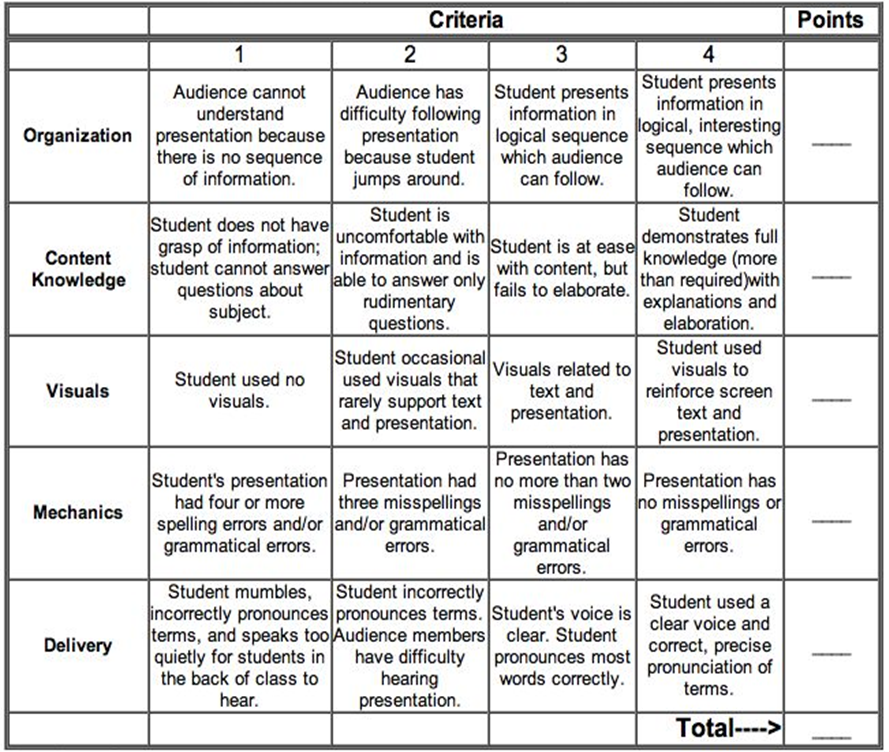 